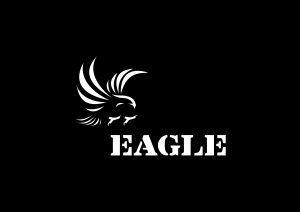 RAPPORT Août 20211. Points principaux			2. Investigations			3. Opérations4. Legal	5. Média6. Relations extérieures7. Management1. Points principauxLe mois d’août n’aura pas mené à des opérations d’arrestations mais les grandes enquêtes du projet ont bien avancé.Notre équipe a suivi le procès des 3 trafiquants arrêtés au mois de juillet 2021 avec 23kg d’ivoires, ainsi que l’affaire San Kouamé et N’douffou, arrêté en septembre 2019 en essayant de vendre 2 défenses d’éléphant. L’affaire est en instruction depuis.Le projet continue sa collaboration avec les autorités de Côte d’Ivoire, notamment avec l’Unité de Lutte contre la Criminalité Transnationale (UCT).2. Investigations3. OpérationsTableau des OpérationsLes enquêtes n’ont pas encore pu permettre d’aboutir à une opération ce mois-ci.4. LegalEn juillet, le département légal a :Travaillé à la finalisation du nouveau guide juridique afin d’avoir un document a distribué aux autorités ivoiriennes et au partenaires pour les sensibiliser sur la loi protégeant les espèces.Fait la mise à jour des bases de données juridiques ; Les juristes ont effectué le suivi d’une affaire toujours en instruction, il s’agit de l’affaire San Kouamé et N’douffou qui avaient été arrêtés avec deux défenses d’éléphants en septembre 2019.Le 6 août, KOFFI Kossi Francis, AKA Bilé Nöel et OUTTARA Assouman ont été jugés pour tentative de vente de deux défenses en ivoire à Abidjan le 27 juillet. AKA Bilé Noël a été jugé non coupable et relâché tandis que KOFFI, le propriétaire, et OUATTARA, l'intermédiaire, ont été reconnus coupables et condamnés à 3 mois de prison et à payer une amende de 200.000CFA chacun.Les juristes ont assisté au déferrement des 3 trafiquants arrêtés le 27/07/2021.5. MediaPas d’articles publiés ce mois-ci.Tableau des Médias6. Relations extérieuresDans le cadre de la collaboration entre EAGLE CI et l’UCT, le Coordinateur a eu une réunion avec les officiers afin d’avancer sur les grandes enquêtes.7. Management Le management a poursuivi l’effort de recrutement de nouveaux enquêteurs et enquêteur en ligne, Des entretiens ont eu lieu afin de choisir les meilleurs pour la bonne marche du projet.Les entretiens pour recruter un nouveau media officer se sont poursuivis.Un enquêteur a réussi son test et fait donc partie intégrante de l’équipe.Missions d’investigationsRégionNombre d’OpérationsNombre de trafiquants ciblés4913066Nombre d’opérationsRégionsNombre de trafiquants arrêtésProduits de contrebande0000Nombre de Missions(Préciser le lieu et raison)Nombre de trafiquants derrière les barreaux ce moi ci, préciser le lieuNombre de trafiquants jugés Les peines de prison ce mois ciNombre de trafiquants condamnés(Peine de prison)Nombres d’audiences suivies08 dont 3à la Maison d’Arrêt et de Correction d’Abidjan (MACA) et 5 à la Maison d’arrêt et de correction d’Abengourou33 mois2 (3 mois ferme)1Nombre total de pièces médiatiques : 000TélévisionRadioPresse écriteInternet0000